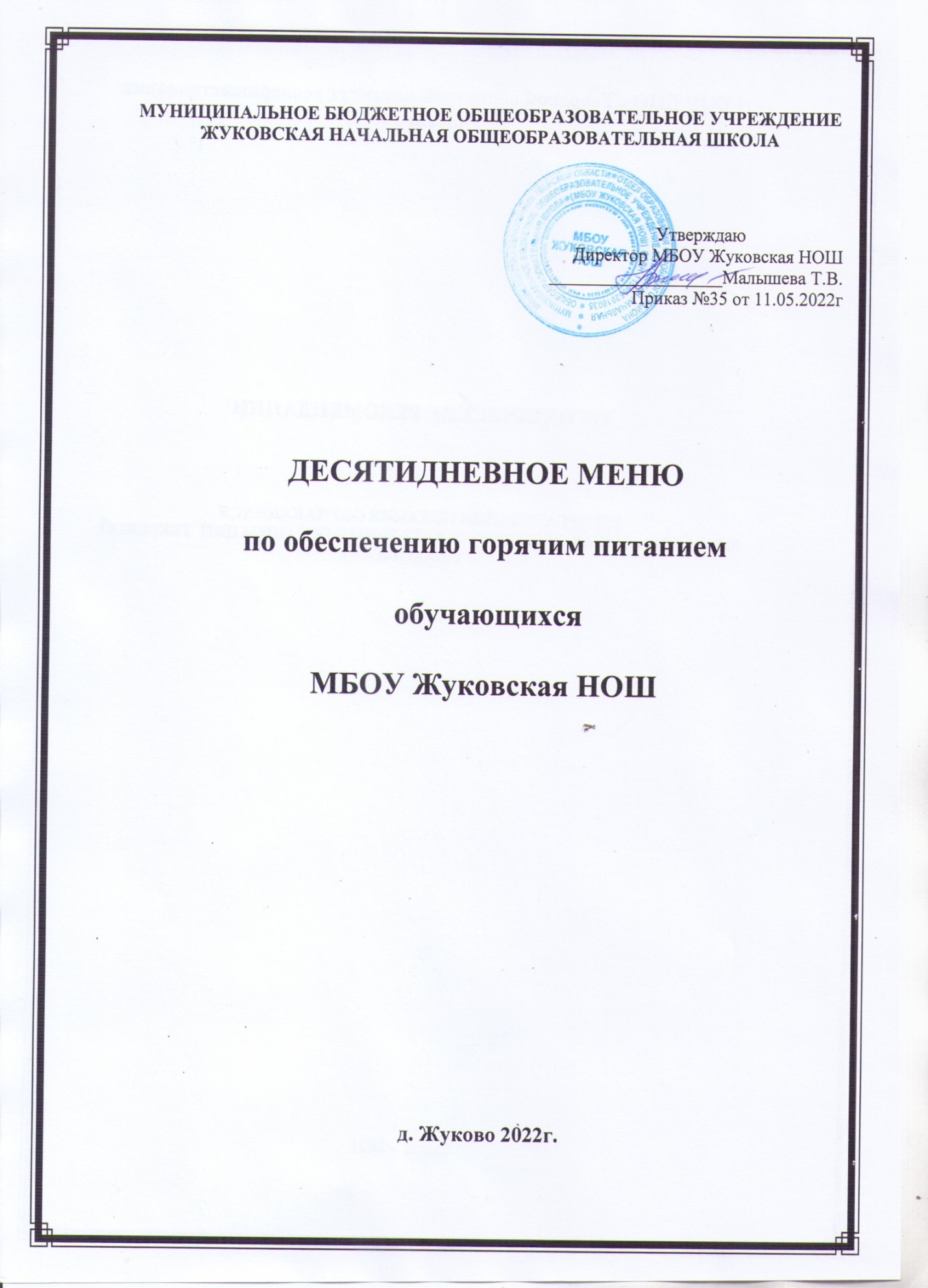 I. Общие положения и область применения1.1. Настоящие методические рекомендации определяют основные положения по организации   питания обучающихся общеобразовательных организаций Тверской области.1.3. Данные рекомендации направлены на организацию здорового питания, в том числе горячего в общеобразовательных организациях, формирование принципов рационального, сбалансированного питания при оказании услуг по организации питания. Реализованы принципы здорового питания, в том числе включающие уменьшение количества потребляемых кондитерских изделий, колбасных изделий, сахара и соли.1.4. Предложены варианты  меню для образовательных организаций.II. Организация питания обучающихсяв муниципальных общеобразовательных организациях Тверской области2.1. Здоровое питание предусматривает первый прием пищи ребенком дома с учетом режима дня и организации образовательного процесса.2.2. Обучающиеся общеобразовательных организаций, в зависимости от режима (смены) обучения обеспечиваются горячим питанием в виде завтрака и (или) обеда. Продолжительность перемены для приема пищи должна составлять не менее 20 минут. Обучающиеся первой смены обеспечиваются завтраком во вторую или третью перемены.2.3. Завтрак должен состоять из горячего блюда и напитка, рекомендуется добавлять ягоды, фрукты и овощи.Завтрак для обучающихся 1 - 4 классов должен содержать 12 - 16 г белка, 12 - 16 г жира и 48 - 60 г углеводов, для обучающихся старших классов - 15 - 20 г белка, 15 - 20 г жира и 60 - 80 г углеводов. Ассортимент продуктов и блюд завтрака должен быть разнообразным и может включать на выбор: крупяные и творожные блюда, мясные или рыбные блюда, молочные продукты (в том числе сыр, сливочное масло), блюда из яиц, овощи (свежие, тушеные, отварные), макаронные изделия и напитки.2.4. Обучающиеся во вторую смену обеспечиваются обедом. Не допускается замена обеда завтраком.Обед должен включать закуску (салат или свежие овощи), горячее первое, второе блюдо и напиток. Обед в зависимости от возраста обучающегося, должен содержать 20 - 25 г белка, 20 - 25 г жира и 80 - 100 г углеводов.Для реализации принципов здорового питания целесообразно дополнение блюд свежими фруктами, ягодами. При этом фрукты должны выдаваться поштучно.2.5. Меню разрабатывается на период не менее двух учебных недель, с учетом требуемых для детей поступления калорийности, белков, жиров, углеводов, витаминов и микроэлементов, необходимых для их нормального роста и развития.Меню обеда должно быть составлено с учетом получаемого школьного завтрака. Если на завтрак выдавалось крупяное блюдо (каша, запеканка, макаронные изделия и пр.), то на обед - мясное или рыбное блюдо с овощным гарниром (картофель отварной, пюре, капуста тушеная, овощное рагу и пр.).Для обеспечения биологической ценности в питании детей рекомендуется использовать:- продукты повышенной пищевой ценности, в т.ч. обогащенные продукты (макро-микронутриентами, витаминами, пищевыми волокнами и биологически активными веществами);- пищевые продукты с ограниченным содержанием жира, сахара и соли.Содержание вносимой в блюдо соли на каждый прием пищи не рекомендуется превышать 1 грамм на человек.При разработке меню рекомендуется руководствоваться следующим: включать блюда, технология приготовления которых обеспечивает сохранение вкусовых качеств, пищевой и биологической ценности продуктов и предусматривает использование щадящих методов кулинарной обработки.Наименования блюд и кулинарных изделий в меню должны соответствовать их наименованиям, указанным в используемых сборниках рецептур.Изготовление готовых блюд осуществляется в соответствии с технологическими картами, в которых указывается рецептура и технология приготовления блюд и кулинарных изделий.В меню не допускается включать повторно одни и те же блюда в течение одного дня и двух последующих дней.Меню разрабатывается с учетом сезонности, необходимого количества основных пищевых веществ и требуемой калорийности суточного рациона, дифференцированного по возрастным группам (классам) обучающихся. На основе предлагаемых вариантов меню могут быть разработаны другие варианты при условии соблюдения требований к содержанию и соотношению в рационе питания основных пищевых веществ. Для обучающихся, нуждающихся в лечебном питании, разрабатывается отдельное меню в соответствии с утвержденным набором продуктов для данной патологии.В исключительных случаях (нарушение графика подвоза, отсутствие необходимого запаса продуктов и т.п.) может проводиться замена блюд. Заменяемые продукты (блюда) должны быть аналогичны заменяемому продукту (блюду) по пищевым и биологически активным веществам.2.6. Разрабатываемое для обучающихся 1 - 4 классов меню должно отвечать следующим рекомендациям:2.6.1. Энергетическая ценность школьного завтрака должна составлять 400 - 550 ккал (20 - 25% от суточной калорийности), обеда - 600 - 750 ккал (30 - 35%).2.6.2. Суточный режим питания по отдельным приемам пищи и в зависимости от сменности занятий обучающихся представлен в таблице 1. На домашние завтраки обучающихся в первую смену от суточного потребления в среднем может приходится до 10% энергетической ценности.Таблица 1Режим питания по приемам пищи2.6.4. При составлении меню необходимо соблюдать требования по массе порций (блюд). Рекомендуемая масса блюд (порций) с учетом возраста обучающихся представлена в таблице 2.Таблица 2Рекомендуемая масса порций блюддля обучающихся различного возраста2.7. Информация о питании детей, в том числе меню, доводится до родителей и детей любым доступным способом (размещается в обеденном зале, на доске (стенде) информации, на сайте общеобразовательной организации и т.п.).III. Объемно-планировочные решения и размещение организацийобщественного питания в общеобразовательных организациях3.1. Организациями общественного питания общеобразовательных организаций Тверской области  для обслуживания обучающихся могут быть:- базовые организации школьного питания (комбинаты школьного питания, школьно-базовые столовые и т.п.), которые осуществляют закупки продовольственного сырья, производство кулинарной продукции, снабжение ими столовых общеобразовательных организаций.В базовых организациях питания, столовых общеобразовательных организаций, работающих на продовольственном сырье и (или) полуфабрикатах, должны быть предусмотрены объемно-планировочные решения, набор помещений и оборудование, позволяющие осуществлять приготовление безопасной, с максимальным сохранением пищевой ценности, кулинарной продукции и ее реализацию;- столовые, работающие на продовольственном сырье или на полуфабрикатах, которые производят и (или) реализуют блюда в соответствии с разнообразным по дням недели меню;- столовые-доготовочные, на которых осуществляется приготовление блюд и кулинарных изделий из полуфабрикатов, порционирование и выдача блюд;- буфеты-раздаточные, осуществляющие реализацию готовых блюд, кулинарных, мучных кондитерских и булочных изделий, приготовление горячих напитков.3.2. Питание обучающихся может осуществляться в помещениях, находящихся в основном здании общеобразовательной организации, пристроенных к зданию, или в отдельно стоящем здании.  3.3. При оснащении пищеблоков необходимо учитывать современные тенденции по использованию технологического оборудования. При оснащении пищеблоков необходимым технологическим оборудованием и кухонной посудой (кастрюли с крышками, противни с крышками, гастроемкости с крышками и т.п.) учитываются количество приготавливаемых блюд, их объемы и виды (1-е, 2-е или 3-е блюдо), ассортимент основных блюд (мясо, рыба, птица), мощность технологического оборудования и т.п.Примерный расчет технологического оборудования и кухонной посуды для пищеблоков:- в соответствии с рецептурными сборниками, расчет закладки продуктов первых и третьих блюд проводится на 1000 мл.Например, при организации обедов для обучающихся в количестве 400 человек необходимо приготовить не менее 100 литров 1-го блюда (400 x 250 мл) и 80 литров третьего (400 x 200 мл), следовательно, для первых блюд необходимо иметь не менее 2 кастрюль объемом по 50 л, для третьих - 2 кастрюли объемом по 40 л;- в составе технологического оборудования необходимо предусмотреть наличие не менее 2-х электроплит на 4 конфорки каждая. При наличии электрокотла (объемом не менее 100 л) возможно использование одной электроплиты на 6 конфорок.Объем (выход) готовых гарниров составляет не менее 150 гр, следовательно, для гарниров необходимо наличие не менее 2 кастрюль объемом по 40 л (400 x 150 гр).Объем (выход) основных блюд (из мяса, рыбы, птицы) составляет не менее 80 гр. Для основных блюд необходимо наличие не менее 2 кастрюль объемом 20 л (400 чел. x 80 гр).Для реализации принципов здорового питания, в современных условиях при строительстве, реконструкции, модернизации, капитальных ремонтах пищеблоков, рекомендуется проводить их оснащение пароконвекционными автоматами (пароконвектоматы), в которых возможно одномоментное приготовление основных блюд на всех обучающихся (400 - 450 чел.). Пароконвектоматы обеспечивают гастроемкостями установленных техническим паспортом объемов и конфигураций. Количество пароконвектоматов рассчитывается, исходя из производственной мощности и количества обучающихся.С учетом использования щадящих методов приготовления блюд (парение, тушение, припускание и т.п.) и современных технологий приготовления основных блюд на пищеблоке необходимо наличие электрического духового (или жарочного) шкафа (на 3 или 4 секции), электросковороды.Для раздачи основных блюд, приготовленных и (или) подаваемых с соусами, необходимо наличие на пищеблоке специального кухонного инвентаря (разливочные ложки, соусницы) с мерной меткой установленных объемов (50, 75 мл и т.д.). Для соусов необходимо наличие не менее 3 кастрюль объемом по 10 л. (400 чел. x 75 мл).Для раздачи блюд жидкой (полужидкой) консистенции (первые, третьи блюда, жидкие каши, молочные супы и т.п.) необходимо наличие на пищеблоке специального кухонного инвентаря (ковши) с длиной ручки, позволяющей при приготовлении и раздаче перемешивать весь объем блюда в кастрюле, с мерной меткой установленных объемов (200, 250 мл и т.д.).3.4. Производственные помещения пищеблоков оснащаются достаточным количеством холодильного оборудования для обеспечения условий, сроков хранения и товарного соседства различных видов продуктов и сырья.3.5. Все установленное в производственных помещениях технологическое и холодильное оборудование должно находиться в исправном состоянии.В случае выхода из строя какого-либо технологического оборудования необходимо внести изменения в меню.Ежегодно перед началом нового учебного года проводится технический контроль исправности технологического оборудования.3.6. При доставке готовых блюд и холодных закусок в буфеты-раздаточные должны использоваться изотермические емкости, внутренняя поверхность которых выполнена из материалов, отвечающих требованиям, предъявляемым к материалам, разрешенным для контакта с пищевыми продуктами и поддерживает требуемый температурный режим.3.7. В буфетах-раздаточных должны быть предусмотрены объемно-планировочные решения, набор помещений и оборудование, позволяющие осуществлять реализацию блюд, кулинарных изделий, а также приготовление горячих напитков и отдельных блюд.Буфеты-раздаточные оборудуются минимальным набором помещений и оборудования:- не менее 2-х моечных ванн (или одной 2-х секционной) с обеспечением горячей и холодной воды к ним через смесители с душевыми насадками;- раковина для мытья рук;- два цельнометаллических производственных стола: один - для термоконтейнеров, второй - для нарезки (хлеба, овощей, сыра, масла и т.п.);- холодильник (холодильный шкаф);- стеллаж (шкаф) для хранения чистых: кухонного разделочного инвентаря, ножей, досок, столовой посуды и приборов.Перед входом в комнату для приема пищи или непосредственно в комнате устанавливается не менее 2-х раковин для мытья рук обучающихся.3.8. Порционирование и раздача блюд осуществляется персоналом пищеблока в одноразовых перчатках, кулинарных изделий (выпечка и т.п.) - с использованием специальных щипцов.IV. Обеспечение контроля качества и организации питания обучающихся образовательных организаций Тверской области4.1. Общеобразовательная организация является ответственным лицом за организацию и качество горячего питания обучающихся.4.2. Независимо от организационных правовых форм, юридические лица и индивидуальные предприниматели, деятельность которых связана с организацией и (или) обеспечением горячего питания обучающихся обеспечивают реализацию мероприятий, направленных на охрану здоровья обучающихся, в том числе:- соблюдение требований качества и безопасности, сроков годности, поступающих на пищеблок продовольственного сырья и пищевых продуктов;- проведение производственного контроля, основанного на принципах ХАССП;- проведение лабораторного контроля качества и безопасности готовой продукции в соответствии с рекомендуемой номенклатурой, объемом и периодичностью проведения лабораторных и инструментальных исследований.Лабораторные и инструментальные исследования обеспечивают подтверждение безопасности приготовляемых блюд, их соответствие гигиеническим требованиям, предъявляемых к пищевым продуктам, а также - подтверждение безопасности контактирующих с пищевыми продуктами предметами производственного окружения.4.3. Общеобразовательная организация разъясняет принципы здорового питания и правила личной гигиены обучающимся.4.4. Во время организации внеклассной работы педагогическому коллективу рекомендуется проведение бесед, лекций, викторин, иных форм и методов занятий по гигиеническим навыкам и здоровому питанию, в том числе о значении горячего питания, пищевой и питательной ценности продуктов, культуры питания.4.5. Наглядными формами прививания навыков здорового питания могут быть плакаты, иллюстрированные лозунги в столовой, буфете, в "уголке здоровья" и т.п.4.6. Решение вопросов качественного и здорового питания обучающихся, пропаганда основ здорового питания рекомендуется организовывать во взаимодействии образовательной организации с общешкольным родительским комитетом, общественными организациями.4.7. При подготовке к проведению конкурсных процедур (аукционов) по поставке продуктов и (или) организации питания обучающимся общеобразовательной организацией или лицом, ответственным за проведением данных процедур, определяются виды и количественные объемы необходимых продуктов, а также предъявляются технические характеристики качества каждого наименования продукта. Данные характеристики учитываются и при определении прямых поставок продукции (без конкурсных процедур).4.8. При подготовке технического задания на проведение конкурса (аукциона и пр.) на поставку продуктов, необходимо вносить такие характеристики, как калибровка фруктов (определение среднего веса (яблока 100 - 120 гр, мандарин - 60 - 70 гр и др.); кроме того, обязательными условиями является соответствие продуктов (по наименованиям, группам) требованиям технических регламентов.V. Организация мониторинга горячего питания5.1. Мониторинг горячего питания проводится с целью оценки эффективности организации горячего здорового питания обучающихся в общеобразовательных организациях Тверской области, повышения доступности здорового питания, формирования у обучающихся навыков здорового питания. Мониторинг проводят учредитель общеобразовательной организации, государственные и муниципальные органы управления образованием и орган управления общеобразовательной организацией.5.2. Показателями мониторинга горячего питания являются:- количество обучающихся всего, в т.ч. 1 - 4 классов;- количество обучающихся в первую смену всего, в т.ч. 1 - 4 классов;- количество обучающихся во вторую смену всего, в т.ч. 1 - 4 классов;- тип пищеблока (столовые, работающие на продовольственном сырье, столовые, работающие на полуфабрикатах (доготовочные), буфеты-раздаточные);- количество посадочных мест в обеденном зале;- соответствие меню положениям настоящих рекомендаций;- организация и проведение производственного контроля и лабораторных исследований (испытаний) в соответствии с положениями настоящих рекомендаций;- наличие родительского (общественного контроля) за организацией питания детей;- объем и вид пищевых отходов после приема пищи;- информация по выполнению контрактных обязательств о качестве и безопасности поставляемых пищевых продуктов.- удовлетворенность питанием обучающихся и родителей.5.3. С целью автоматизации процедур сбора и оценки показателей используются программные средства.Приложение 1СРЕДНЕСУТОЧНЫЕ НАБОРЫПИЩЕВЫХ ПРОДУКТОВ, В ТОМ ЧИСЛЕ,ИСПОЛЬЗУЕМЫЕ ДЛЯ ПРИГОТОВЛЕНИЯ БЛЮД И НАПИТКОВ,ДЛЯ ОБУЧАЮЩИХСЯ ОБЩЕОБРАЗОВАТЕЛЬНЫХ ОРГАНИЗАЦИЙТВЕРСКОЙ ОБЛАСТИ(В НЕТТО Г, МЛ, НА 1 РЕБЕНКА В СУТКИ)--------------------------------<*> Соленые и квашеные овощи - не более 10% от общего количества овощей.<**> В том числе для приготовления блюд и напитков, в случае использования пищевой продукции промышленного выпуска, содержащих сахар, выдача сахара должна быть уменьшена в зависимости от его содержания в используемом готовой пищевой продукции.Примечание: в период проведения спортивных соревнований, сборов (игр), слетов и т.п. нормы питания должны быть увеличены не менее чем на 10%.Вариант 1Меню завтраков и обедов для обучающихся1 - 4-х  классов1 смена1 смена1 смена2 смена2 смена2 сменаПрием пищиЧасы приема% к суточной калорийностиПрием пищиЧасы приема% к суточной калорийностиЗавтрак9.30 - 11.0020 - 25Завтрак7.30 - 8.3020 - 25Обед13.30 - 14.3035Обед12.30 - 13.3030 - 35Полдник15.30 - 16.3010 - 15Полдник15.30 - 16.3010 - 15Ужин18.30 - 19.3020 - 25Ужин18.30 - 19.3020 - 25Название блюдМасса порций (в граммах, мл) для обучающихся двух возрастных группМасса порций (в граммах, мл) для обучающихся двух возрастных группНазвание блюдс 7 до 11 летс 12 лет и старшеКаша, овощное, яичное, творожное, мясное блюдо150 - 200200 - 250Напитки (чай, какао, сок, компот молоко, кефир и др.)200200Закуски (салат, овощи в нарезке и т.п.)60 - 10060 - 150Суп200 - 250250 - 300Мясо, котлета80 - 120100 - 120Гарнир150 - 200180 - 230Фрукты (поштучно)100 - 120100 - 120NНаименование пищевой продукции или группы пищевой продукцииИтого за суткиИтого за суткиNНаименование пищевой продукции или группы пищевой продукции7 - 11 лет12 лет и старше1Хлеб ржаной801202Хлеб пшеничный1502003Мука пшеничная15204Крупы, бобовые45505Макаронные изделия15206Картофель1871877Овощи (свежие, мороженые, консервированные), включая соленые и квашеные <*>, в т.ч. томат-пюре, зелень, г2803208Фрукты свежие1851859Сухофрукты152010Соки плодоовощные, напитки витаминизированные, в т.ч. инстантные20020011Мясо 1-й категории707812Субпродукты (печень, язык, сердце)152013Птица (цыплята-бройлеры потрошеные - 1 кат)355314Рыба (филе), в т.ч. филе слабо или малосоленое587715Молоко 2,5%; 3,5%30030016Кисломолочная пищевая продукция15018017Творог (не более 9% м.д.ж.)506018Сыр101219Сметана (не более 15% м.д.ж.)101020Масло сливочное303521Масло растительное151822Яйцо, шт.1123Сахар <**>303524Кондитерские изделия101525Чай0,40,426Какао-порошок1,21,227Кофейный напиток2228Дрожжи хлебопекарные1229Крахмал3430Соль пищевая поваренная йодированная3531Специи22Название блюд1-4 классБелки (г)Жиры (г)Углеводы (г)Эн. ценность  (ккал)1 НЕДЕЛЯПонедельникЗавтракВыход (вес) порции (мл или гр)Белки (г)Жиры (г)Углеводы (г)Эн. ценность  (ккал)Суп молочный с макаронными изделиями1504,33,9412,94107,35Чай2000,070,0215,060,0Бутерброд с маслом30/  102,98,610,44129,8Хлеб пшеничный302,280,2414,7670,5Итого420367,65ОбедБорщ со сметаной200/101,073,086,7560,94Макароны с тефтелями150/6015,3113,8732,75331,9Компот2000,660,0932,01132,8Огурец в нарезки600,340,061,176,9Хлеб ржаной603,50,523,1110,2Итого680642,74Название блюд1-4 классБелки (г)Жиры (г)Углеводы (г)Эн. ценность  (ккал)1 НЕДЕЛЯ                Вторник                  ЗавтракВыход (вес) порции (мл или гр)Белки (г)Жиры (г)Углеводы (г)Эн. ценность  (ккал)Каша рисовая1704,727,6827,63200,78Кисель2000029,02116,14Бутерброд с маслом, сыром30/10/157,88,918,5164,9Хлеб пшеничный302,280,2414,7670,5Итого455552,32ОбедСуп гороховый2009,385,8712,3173,46Омлет с сосисками15014,7528,482,56328Чай2000,070,0215,060,0Салат из капусты600,686,066,3664Хлеб ржаной603,50,523,1110,2Итого660732,06Название блюд1-4 классБелки (г)Жиры (г)Углеводы (г)Эн. ценность  (ккал)1 НЕДЕЛЯ                       Среда                         ЗавтракВыход (вес) порции (мл или гр)Белки (г)Жиры (г)Углеводы (г)Эн. ценность  (ккал)Запеканка творожная  со сгущенкой150/2523,215,1530,9405,8Кофейный напиток2006,561,3426158,6Бутерброд с маслом30/102,98,610,44129,1Яйцо вареное405,084,600,2863Итого425756,50ОбедСуп вермишелевый2001,611,710,2962,85Плов с мясом ( птицы )16010,051027,76237,45Кисель2000029,02116,19Помидоры в нарезки600,350,081,246,9Хлеб ржаной603,50,623,1110,2Итого650533,59Название блюд1-4 классБелки (г)Жиры (г)Углеводы (г)Эн. ценность  (ккал)1 НЕДЕЛЯ               Четверг                            ЗавтракВыход (вес) порции (мл или гр)Белки (г)Жиры (г)Углеводы (г)Эн. ценность  (ккал)Каша пшенная1706,628,4230,52226,86Кофейный напиток2006,42,829,2155,2Бутерброд с маслом, сыром30/10/157,88,918,5164,9Хлеб пшеничный302,280,2414,7670,5Итого455617,46ОбедСуп рыбный2005,83,37,6685,55Гречка с гуляшом150/11019,916,0529,02340,82Компот2000,660,0932,01132,8Салат из свеклы с зеленым горшком6012,54,946,66Хлеб ржаной603,50,623,1110,2Итого750716,03Название блюд1-4 классБелки (г)Жиры (г)Углеводы (г)Эн. ценность  (ккал)1 НЕДЕЛЯ               Пятница                    ЗавтракВыход (вес) порции (мл или гр)Белки (г)Жиры (г)Углеводы (г)Эн. ценность  (ккал)Блины со сгущенкой100/2012,513,564,7317,5Чай с лимоном2000011,848,5Морковь тертая с р/м601,47,099,69105,92Хлеб пшеничный302,280,2414,7670,5Итого410542,42ОбедЩи из свежей капусты2001,173,384,1159,92Картофельное пюре с мясом (курицы)150/3024,1311,7511,27219,56Чай с лимоном2000,1011,848,5Огурец соленый600,90,21,813Хлеб ржаной603,50,623,1110,2Итого660451,18Название блюд1-4 классБелки (г)Жиры (г)Углеводы (г)Эн. ценность  (ккал)2 НЕДЕЛЯ            Понедельник           ЗавтракВыход (вес) порции (мл или гр)Белки (г)Жиры (г)Углеводы (г)Эн. ценность  (ккал)Каша гречневая1705,286,0226,27236,8Кофейный напиток2006,561,3426158,6Бутерброд с маслом30/102,98,610,44129,1Хлеб пшеничный302,280,2414,7670,5Итого440595,0ОбедСуп  гороховый 2004,488,6715,38114,24Капуста тушеная с мясными ежиками150/1002018,2631,24358,6Кисель2000029,02116,19Салат овощной600,583,081,8538,26Хлеб ржаной603,50,623,1110,2Итого770737,49Название блюд1-4 классБелки (г)Жиры (г)Углеводы (г)Эн. ценность  (ккал)2 НЕДЕЛЯ               Вторник                   ЗавтракВыход (вес) порции (мл или гр)Белки (г)Жиры (г)Углеводы (г)Эн. ценность  (ккал)Каша рисовая 1505,575,4427,29179,4Кисель2000029,02116,14Бутерброд с маслом, сыром30/10/157,88,918,5164,9Хлеб пшеничный302,280,2414,7670,5Итого435530,94ОбедЩи из свежей капусты2001,13,733,5264,4Макароны с сосиской150/8010,587,0337,1296,67Чай2000,070,021560Салат из свеклы с р/м600,853,658,3656,34Хлеб ржаной603,50,623,1110,2Итого750587.61Название блюд1-4 классБелки (г)Жиры (г)Углеводы (г)Эн. ценность  (ккал)2 НЕДЕЛЯ                  Среда                      ЗавтракВыход (вес) порции (мл или гр)Белки (г)Жиры (г)Углеводы (г)Эн. ценность  (ккал)Запеканка рисовая со сгущенным молоком150/204,396,8526,93205,13Чай2000,070,021560Бутерброд с сыром30/154,86,522,1139Итого415404,13ОбедСуп свекольный2003,741,710,1892,82Картофель тушеный с курой150/3015,1715,5611,71166,93Компот2000,660,0932,01132,8Огурец свежий601,0235,076,7Хлеб ржаной603,50,623,1110,2Итого670509.45Название блюд1-4 классБелки (г)Жиры (г)Углеводы (г)Эн. ценность  (ккал)2 НЕДЕЛЯ                  Четверг                      ЗавтракВыход (вес) порции (мл или гр)Белки (г)Жиры (г)Углеводы (г)Эн. ценность  (ккал)Каша « Дружба «1704,469,6119,29182,99Компот2000,660,0932,01132,8Бутерброд с маслом30/102,98,610,44129,1Хлеб пшеничный302,280,2414,7670,5Итого440515,39ОбедРассольник2001,293,527,7176,5Рис с рыбой150/7516,026,1832,34284,56Чай с лимоном2000,1011,848,5Винегрет с р/м601,210,5812,668,76Хлеб ржаной603,50,623,1110,2Итого745588,52Название блюд1-4 классБелки (г)Жиры (г)Углеводы (г)Эн. ценность  (ккал)2 НЕДЕЛЯ                Пятница                 ЗавтракВыход (вес) порции (мл или гр)Белки (г)Жиры (г)Углеводы (г)Эн. ценность  (ккал)Сырники творожные  с джемом150/2026,0220,927,2247,5Кофейный напиток2006,42,829,2155,2Бутерброд с сыром30/152,345,616,92131,6Итого385534.30ОбедСуп вермишелевый2001,824,094,87111,1Пюре картофельное  с суфле (курицы)150/6035,8311,4266,68497,94Компот2000,660,0932,01132,8Салат овощной600,583,081,8538,26Хлеб ржаной603,50,623,1110,2Итого730910.30